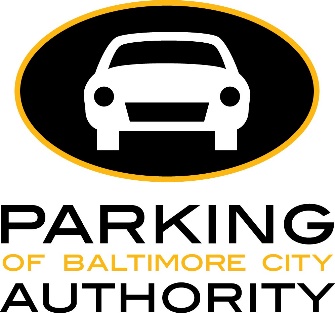 Residential Permit Parking (RPP)Notarized Letter for Authorized Vehicle UsePLEASE PRINT CLEARLYNOTE: If you share the same last name with the vehicle owner, this form is not required.CURRENT RESIDENCY INFORMATION:FULL NAME (PRINTED): _______________________________________________________________ADDRESS: __________________________________________________ APT/UNIT #:______________CITY/STATE/ ZIP CODE: ________________________________________________________________SIGNATURE__________________________________________________ DATE: __________________I do hereby attest and affirm that the information enclosed in this letter is truthful, current and accurate to the best of my knowledge and the legal owner of this vehicle is signing this authorization. TO BE FILLED OUT BY VEHICLE OWNER:I _____________________________________ do hereby attest that the above signed person has authorization for use of my vehicle. VEHICLE STATE: __________________ PLATE #_______________________ YEAR: __________________MAKE:__________________ MODEL:_____________ VIN ______________________________________SIGNATURE OF VEHICLE OWNER ___________________________________ DATE__________________NOTARY STAMP AND INFORMATION:Sworn to and subscribed before me:This_______ day of_________ yr __________SIGNATURE: ___________________________DATE: ________________________________